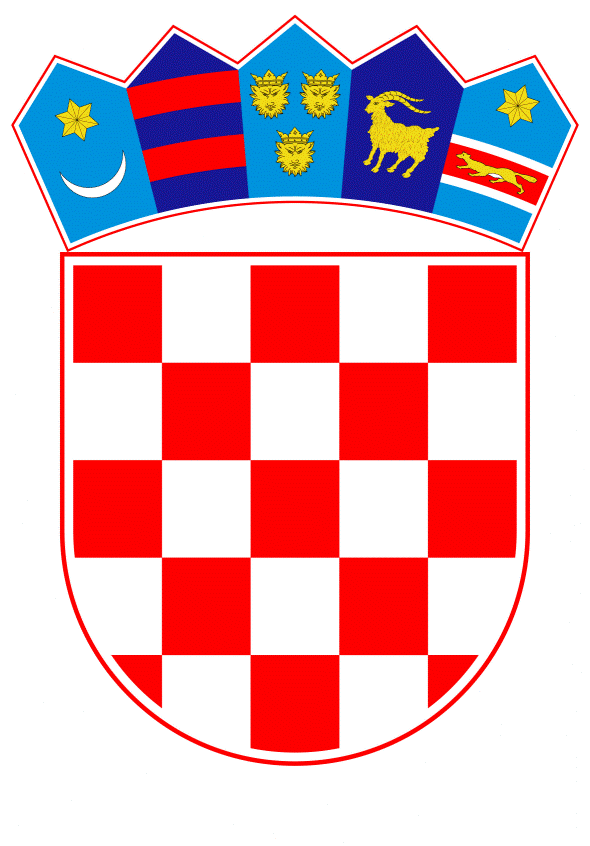 VLADA REPUBLIKE HRVATSKEZagreb, 13. listopada 2022.______________________________________________________________________________________________________________________________________________________________________________________________________________________________									PRIJEDLOG	Na temelju članka 10. stavka 1. Zakona o pomorskom dobru i morskim lukama („Narodne novine“, br. 158/03, 100/04 – Zakon o izmjenama i dopunama Zakona o gradnji, 141/06, 38/09, 123/11 – Odluka Ustavnog suda Republike Hrvatske, 56/16 i 98/19) Vlada Republike Hrvatske je na sjednici održanoj ________ 2022. godine donijelaODLUKU O IZMJENI ODLUKE O DAVANJU LUČKOJ UPRAVI SPLITSKO – DALMATINSKE ŽUPANIJE NA PRIVREMENO UPRAVLJANJE I KORIŠTENJE LUČKIH PODRUČJA POSTOJEĆE SPORTSKE LUKE ZENTA I POSTOJEĆE SPORTSKE LUKE ŠPINUTI.U Odluci o davanju Lučkoj upravi Splitsko-dalmatinske županije na privremeno upravljanje i korištenje lučkih područja postojeće sportske luke Zenta i postojeće sportske luke Špinut („Narodne novine“, br. 128/19 i 55/21) točka IV. mijenja se i glasi: „Područje pomorskog dobra – lučkog područja iz točke II. stavka 1. Odluke daje se Lučkoj upravi Splitsko-dalmatinske županije na privremeno upravljanje i korištenje na vremensko razdoblje od tri godine, računajući od dana objave ove Odluke u „Narodnim novinama“.Područje pomorskog dobra – lučkog područja iz točke II. stavka 2. Odluke daje se Lučkoj upravi Splitsko-dalmatinske županije na privremeno upravljanje i korištenje na vremensko razdoblje do dana sklapanja ugovora o koncesiji, ali ne dulje od četiri godine računajući od dana objave ove Odluke u „Narodnim novinama“.“.II.Ova Odluka stupa na snagu danom donošenja, a objavit će se u „Narodnim novinama“.Klasa: Urbroj: Zagreb, Predsjednik

mr. sc. Andrej PlenkovićOBRAZLOŽENJENa temelju članka 10. stavka 1. Zakona o pomorskom dobru i morskim lukama Vlada Republike Hrvatske je na sjednici održanoj 27. prosinca 2019. donijela Odluku o davanju Lučkoj upravi Splitsko-dalmatinske županije na privremeno upravljanje i korištenje lučkih područja postojeće sportske luke Zenta i postojeće sportske luke Špinut („Narodne novine“, br. 128/19) kojom su na vremensko razdoblje od godinu dana, od dana objave iste Odluke u „Narodnim novinama“, Lučkoj upravi Splitsko-dalmatinske županije dana na privremeno upravljanje i korištenje lučka područja sportske luke Zenta i sportske luke Špinut.  Na sjednici održanoj 20. svibnja 2021. Vlada Republike Hrvatske je donijela Odluku o izmjeni Odluke o davanju Lučkoj upravi Splitsko-dalmatinske županije na privremeno upravljanje i korištenje lučkih područja postojeće sportske luke Zenta i postojeće sportske luke Špinut („Narodne novine“, br. 55/21) kojom je rok za upravljanje i korištenje lučkih područja sportskih luka Zenta i Špinut produžen na dvije godine, odnosno zaključno do dana 30. prosinca 2021. Dana 16. prosinca 2021. ovom Ministarstvu obratila se Lučka uprava Splitsko-dalmatinske županije sa zamolbom za produženjem roka iz Odluke o davanju Lučkoj upravi Splitsko-dalmatinske županije na privremeno upravljanje i korištenje lučkih područja postojeće sportske luke Zenta i postojeće sportske luke Špinut. Razlozi za ovakav prijedlog vezani su prvenstveno za svrhu zaštite ljudskih života i otklanjanja većih štetnih posljedica, nastavka športskih aktivnosti i održavanja, upravljanja, zaštite i unapređenja pomorskog dobra i sigurnosti plovidbe te brizi o sigurnosti usluga od općeg interesa kao i usluga dizanja i/ili spuštanja plovila. Ističemo kako je zahtjev zaprimljen dana 16. prosinca 2021. godine, dakle prije isteka roka na koji su lučka područja sportskih luka Zenta i Špinut dana Lučkoj upravi Splitsko-dalmatinske županije na upravljanje i korištenje.U 2021. godini Lučka uprava Splitsko-dalmatinske županije upravljala je lukom na način da je organizirala naplatu lučkih pristojbi te funkcionalno organizirala provođenje lučkih djelatnosti, a sukladno Odluci Vlade Republike Hrvatske o davanju Lučkoj upravi Splitsko-dalmatinske županije na privremeno upravljanje i korištenje lučkih područja postojeće sportske luke Zenta i postojeće sportske luke Špinut. U obje luke popisani su i potpisani svi ugovori s korisnicima vezova koji su zatečeni prilikom preuzimanja luka te su dane koncesije za obavljanje lučkih djelatnosti.Zbog dotrajalosti i neodržavanja lučke infrastrukture došlo je do pucanja gatova u luci Zenta te je postojala mogućnost ozbiljne ugroze života i imovine korisnika. Lučka uprava Splitsko-dalmatinske županije je sukladno točki II. Odluke o izmjeni Odluke o davanju Lučkoj upravi Splitsko-dalmatinske županije na privremeno upravljanje i korištenje lučkih područja postojeće sportske luke Zenta i postojeće sportske luke Špinut, a na temelju naloga Lučke kapetanije, pristupila sanaciji gatova u luci Zenta, a vrijednost ugovorenih radova je 24.614.131,01 kn s PDV-om, te je do sada završena prva faza radova, a izvođač je pristupio izvođenju druge faze. Predmetnim Prijedlogom odluke mijenja se točka IV. Odluke o davanju Lučkoj upravi Splitsko-dalmatinske županije na privremeno upravljanje i korištenje lučkih područja postojeće sportske luke Zenta i postojeće sportske luke Špinut na način da se područje pomorskog dobra – lučkog područja postojeće sportske luke Zenta daje Lučkoj upravi Splitsko-dalmatinske županije na privremeno upravljanje i korištenje na vremensko razdoblje od tri godine, računajući od dana objave iste Odluke u „Narodnim novinama“, odnosno produžuje se s dvije godine na tri godine zaključno do 30. prosinca 2022. Također, područje pomorskog dobra – lučkog područja postojeće sportske luke Špinut daje se Lučkoj upravi Splitsko-dalmatinske županije na privremeno upravljanje i korištenje na vremensko razdoblje do dana sklapanja ugovora o koncesiji ali ne dulje od četiri godine računajući od dana objave Odluke o davanju Lučkoj upravi Splitsko-dalmatinske županije na privremeno upravljanje i korištenje lučkih područja postojeće sportske luke Zenta i postojeće sportske luke Špinut u „Narodnim novinama“.Ističemo kako je na petoj sjednici Županijske skupštine Splitsko-dalmatinske županije od 6. studenoga 2021. došlo do izmjene prostorno planske dokumentacije te je dosadašnjoj sportskoj luci Zenta promijenjena namjena u luku otvorenu za javni promet županijskog značaja. Vezano za isto, Lučka uprava Splitsko-dalmatinske županije pokrenula je postupak utvrđivanja granice lučkog područja. U odnosu na sportsku luku Špinut preduvjeti za raspis javnog prikupljanja ponuda i dodjelu koncesije za luku još nisu ispunjeni stoga se i produžuje rok privremenog upravljanja i korištenja do dana sklapanja ugovora o koncesiji ali ne dulje od četiri godine u kojem roku se očekuje stjecanje preduvjeta za raspis javnog prikupljanja ponuda i dodjela koncesije od strane Vlade Republike Hrvatske čime će se sportska luka privesti svojoj svrsi i osigurati preduvjeti za uspješniji razvoj sporta na području Grada Splita.  Ministarstvo mora, prometa i infrastrukture smatra opravdanim produljenje vremenskog razdoblja privremenog upravljanja i korištenja lučkih područja postojeće sportske luke Zenta i postojeće sportske luke Špinut te predlaže izmijeniti postojeću Odluku i produljiti Lučkoj upravi Splitsko – dalmatinske županije rok za privremeno upravljanje i korištenje lučkih područja postojeće sportske luke Zenta i postojeće sportske luke Špinut za jednu godinu, odnosno do dana sklapanja ugovora o koncesiji.Predlagatelj:Ministarstvo mora, prometa i infrastrukturePredmet:Prijedlog odluke o izmjeni Odluke o davanju Lučkoj upravi Splitsko – dalmatinske županije na privremeno upravljanje i korištenje lučkih područja postojeće sportske luke Zenta i postojeće sportske luke Špinut